КАЗАХСКИЙ НАЦИОНАЛЬНЫЙ УНИВЕРСИТЕТ ИМ. АЛЬ-ФАРАБИФизико-технический факультетКафедра физики твердого тела и нелинейной физикиУЧЕБНО-МЕТОДИЧЕСКИЙ КОМПЛЕКС ДИСЦИПЛИНЫMTS3306 «Проектирование электронных устройств»Специальность «5B071900 – Радиотехника, электроника и телекоммуникации» Образовательная программа по профилирующим дисциплинам «Приемо-передающие системы»Курс – 3Семестр – 5Кол-во кредитов – 3Алматы 2019 г.Учебно-методический комплекс дисциплины составлен Туенбаевым О.К., старший преподаватель.На основании рабочего учебного плана по специальности «5B071900 – Радиотехника, электроника и телекоммуникации»Рассмотрен и рекомендован на заседании кафедры физики твердого тела и нелинейной физики от «26 » июня 2018 г., протокол № 41Зав. кафедрой     _________________.Ибраимов М.К                                   (подпись)Рекомендован методическим бюро факультета «27» июня   2018 г.,  протокол  № 10Председатель методбюро факультета    _______________      Г.Т.Габдуллина      			                                           (подпись)СИЛЛАБУСВесенний семестр  2017-2018 уч. годАкадемическая информация о курсеКалендарь реализации содержания учебного курса:Лектор____________________________________    Н.М. УсиповЗав. кафедрой _______________________________ М.К. ИбраимовПредседатель методического бюро факультета ____________________________  Г.Т. ГабдуллинаУТВЕРЖДАЮДекан факультета____________________ (подпись)Давлетов А.Е."29"  08  2019 г.Код дисциплиныНазвание дисциплиныТипКол-во часов в неделюКол-во часов в неделюКол-во часов в неделюКол-во часов в неделюКол-во часов в неделюКол-во кредитовСРСПКод дисциплиныНазвание дисциплиныТипЛекЛекПрактЛабЛабКол-во кредитовСРСПMTS3306Проектирование электронных устройствПД15151515153Лектор   Усипов Н.М.Усипов Н.М.Усипов Н.М.Офис-часыОфис-часыОфис-часыПо расписаниюПо расписаниюПо расписаниюe-mailE-mail: tuyenbayev@gmail.comE-mail: tuyenbayev@gmail.comE-mail: tuyenbayev@gmail.comОфис-часыОфис-часыОфис-часыПо расписаниюПо расписаниюПо расписаниюТелефоны Телефон: +77017597037Телефон: +77017597037Телефон: +77017597037Аудитория Аудитория Аудитория 412412412Ассистент Туенбаев Озат Кунапьянович Туенбаев Озат Кунапьянович Туенбаев Озат КунапьяновичОфис-часыОфис-часыОфис-часыПо расписаниюПо расписаниюПо расписаниюe-mailE-mail: tuyenbayev@gmail.comE-mail: tuyenbayev@gmail.comE-mail: tuyenbayev@gmail.comОфис-часыОфис-часыОфис-часыПо расписаниюПо расписаниюПо расписаниюТелефоны Телефон: +77017597037Телефон: +77017597037Телефон: +77017597037Аудитория Аудитория Аудитория 412412412Академичес-кая презентация курсаТип учебного курса: теоретический и практический; профилирующиеЦель курса: сформировать у студентов комплексное понимание основных принципов проектирование аналоговых и цифровых электронных устройств. В том числе Smart-систем, то есть интеллектуальных систем управления различными техническими объектами и/или процессами.  В результате изучения дисциплины студент будет способен:1. анализировать структуру и возможности электронных устройств;2. иметь навыки проектирования на современной элементной базе аппаратуры и электронных устройств различного назначения;3. знать основные этапы проектирования и разработки электронных устройств;4. проектировать электронные устройства любой сложности и разрабатывать конструкторскую документацию для производства этих изделий;5. уметь проектировать электронные устройства с использованием САПР Аltium и Proteus;6. применять на практике методы анализа и расчета основных функциональных узлов электронных устройств;Пререквизиты TIE2410ПостреквизитыTBS3424Информа-ционные  ресурсы Дэвид М. Хэррис и Сара Л. Хэррис. Цифровая схемотехника и архитектура компьютера.  Издательство Morgan Kaufman,2015. – 1684 c Бойко В.И. и др.  Схемотехника электронных систем. Микропроцессоры и микроконтроллеры/ Авторы: В.И.Бойко, А.Н. Гуржий, В.Я. Жуйков, А.А. Зори, В.М. Спивак, Т.А. Терещенко, Ю.С. Петергеря - СПб.: БХВ-Петербург, 2004. – 464 с.: ил.Дополнительная:Грушницкий Р.И., Мурсаев А.Х., Угрюмов Е  Проектирование систем на микросхемах с программируемой структурой. – 2-е изд., - СПб.: БХВ-Петербург, 2006. – 736 с.: ил.Академическая политика курса  в контексте университетских ценностей Правила академического поведения: Обязательное присутствие на занятиях, недопустимость опозданий. Отсутствие и опоздание на занятия  без предварительного предупреждения преподавателя оцениваются в 0 баллов.Обязательное соблюдение сроков выполнения и сдачи заданий (по СРС, рубежных, контрольных, лабораторных, проектных и др.), проектов, экзаменов. При нарушении сроков сдачи выполненное задание оценивается  с учетом  вычета штрафных баллов.Академические ценности:Академическая честность и целостность: самостоятельность выполнения всех заданий; недопустимость плагиата, подлога, использования шпаргалок, списывания на всех этапах контроля  знаний, обмана преподавателя и неуважительного отношение к нему. (Кодекс чести студента КазНУ). Студенты с ограниченными возможностями могут получать консультационную помощь по Э- адресу и телефону.Политика оценивания и аттестацииКритериальное оценивание: оценивание результатов обучения в соотнесенности с дескрипторами (проверка сформированности компетенций на рубежном контроле и экзаменах). Домашние задание – 10%, СРС  – 50%, Экзамены – 40%, ИТОГО – 100% Суммативное оценивание: оценивание присутствия и активности работы в аудитории; оценивание выполненного задания, СРС (проекта )Итоговая оценка  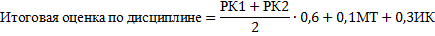 Ниже приведены минимальные оценки в процентах: 95% - 100%: А                 90% - 94%: А-      85% - 89%: В+                 80% - 84%: В                  75% - 79%: В- 70% - 74%: С+                 65% - 69%: С                  60% - 64%: С- 55% - 59%: D+                 50% - 54%: D-                0% -49%: F Неделя/ датаНазвание темы (лекции, практического занятия, СРС)Кол-во часовМаксимальный балл11-лекция.  Введение. Основные этапы проектирования электронных устройств. Классификация SoC и IoT на примере конструктора наноспутника Alfa Sat1211-лабораторное занятие. Изучение среды разработки PyCharm21422-лекция. Изучение программных сред для разработки электронных устройств PyCharm122Лабораторное занятие 2. Установка среды разработки PyCharm21433-лекция. Основные микропроцессоры и микроконтроллеры используемые в качестве управляющего ядра электронных устройств. Техническая характеристика Raspberry Pi3 B+123Лабораторное занятие 3. Техническая характеристика Raspberry Pi3 B+2143СРСП 1: Анализ структуры заданной преподавателем электронного устройства1044-лекция. Структура конструктора наноспутника  и перечень выполняемых наноспутником задач24Лабораторное занятие 4. Знакомство и изучение структуры конструктора наноспутника21455-лекция. Лекция 5. Схема сенсорного  блока конструктора наноспутника125Лабораторное занятие 5. Изучение схемы подключения сенсорного блока через  последовательный интерфейс2145СРСП 2: Разработка функциональной схемы заданного электронного устройства10РК 110066-лекция. Техническая характеристика и открытое програмное обеспечение для работы с сенсорами. Часть 1126Лабораторное занятие 5. Изучение схемы подключения сенсорного блока через  паралельный интерфейс21477-лекция. Техническая характеристика и открытое програмное обеспечение для работы с сенсорами. Часть 21277- практическое занятие. Изучение кодов с чередующейся полярностью импульсов2147СРСП 3. Разработка блок схемы заданного электронного устройства с выбором элементной базы1088-лекция. Техническая характеристика и открытое програмное обеспечение для работы с сенсорами. Часть 3128Лабораторное занятие 8. Изучение потокового программирования с опросом каждого датчика и сохранением показаний в отдельном файле21499-лекция. Лекция 9. Техническая характеристика и открытое програмное обеспечение для работы с сенсорами. Часть 4129Лабораторное занятие 9. Создание в отдельном потоке опроса каждого датчика и сохранение показаний в отдельном файле на SD карте2149СРСП 4:  Разработка принципиальной схемы заданного электронного устройства101010-лекция. Техническая характеристика и открытое програмное обеспечение для работы с сенсорами. Часть 51210Лабораторное занятие 10. Создать в отдельном потоке опрос каждого датчика и сохранение показаний в отдельном файле на SD карте214РК  Мидтерм10011Лекция 11. Ознакомление с проектом управления встроенных систем на примере наноспутника КазНУ  Al Farabi 2  программа AlfaSat. Структура и основные составляющие1211Лабораторное занятие 11. Получение телеметрических данных наноспутника КазНУ  Al Farabi 2  программой AlfaSat в реальном времени21411СРСП 5: Разработка печатной платы заданного электронного устройства612Лекция 12. Ознакомление с проектом управления встроенных систем на примере наноспутника КазНУ  Al Farabi 2  программа AlfaSat. Основные устройства и программы управления. 1212Лабораторное занятие 12. Получение телеметрических данных наноспутника КазНУ  Al Farabi 2  программой AlfaSat в реальном времени2813Лекция 13. Составление самостоятельной  постановки задачи для полезных приложений в IoT на примере получения сохраненных данных от блока сенсорных датчиков1213Лабораторное занятие 13. Создание собственных приложений получение сохраненных данных SD карты от блока сенсорных датчиков2814Лекция 14. Изучение технической характеристики блока питания конструктора наноспутника1114Лабораторное занятие 14. Изучение технической характеристики блока питания конструктора наноспутника2815Лекция 15. Изучение программы радиоканала конструктора наноспутника 1215Лабораторное занятие 15. Изучение программы радиоканала конструктора наноспутника 2815СРСП 6: Презентация разработанного электронного устройства8РК2100Экзамен100